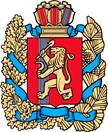 АДМИНИСТРАЦИЯ КУЛАКОВСКОГО СЕЛЬСОВЕТАМОТЫГИНСКОГО РАЙОНА КРАСНОЯРСКОГО КРАЯПОСТАНОВЛЕНИЕ06.04.2018г.                                               п. Кулаково                                                       № 17-пО внесении изменений в постановление администрации Кулаковского сельсовета № 4-пг от 14.01.2013 года «Об утверждении Порядка определения нормативных затрат на оказание (выполнение) муниципальных услуг (работ) и нормативных затрат на содержание имущества муниципальных учреждений, в отношении которых администрация Кулаковского сельсовета осуществляет функции и полномочия учредителя»Руководствуясь Уставом Кулаковского сельсовета Мотыгинского района Красноярского края ПОСТАНОВЛЯЮ:1. Внести в Постановление администрации Кулаковского сельсовета № 4-пг от 14.01.2013 года «Об утверждении Порядка определения нормативных затрат на оказание (выполнение) муниципальных услуг (работ) и нормативных затрат на содержание имущества муниципальных учреждений, в отношении которых администрация Кулаковского сельсовета осуществляет функции и полномочия учредителя», следующие изменения:1.1. В преамбуле настоящего постановления слова «от 01.11.2011г. № 53» заменить словами «от 03.02.2011 года № 3-пг».2. Контроль за исполнением настоящего Постановления оставляю за собой.3. Настоящее постановление вступает в силу со дня подписания и подлежит опубликованию в газете «Кулаковские вести».Глава Кулаковского сельсовета                                                                              Н.В. Шалыгина